La domanda è presentata ai sensi dell’articolo 65, comma 1, lettera b), del Codice dell’Amministrazione digitale (D.Lgs. 82/2005).Modulo di domandaAllaRegione AutonomaFRIULI VENEZIA GIULIADIREZIONE CENTRALE CULTURA E SPORTSERVIZIO ATTIVITA’ CULTURALI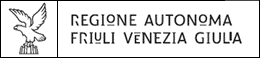 Domanda per finanziamento annuale per progetti o programmi quadriennali di rilevanza regionale relativi a FESTIVAL e a PREMI CINEMATOGRAFICI  di interesse NAZIONALE ED INTERNAZIONALE, in attuazione agli articolo 18, commi 1 e 2 , e 23, commi 1 e 2,  della legge regionale 11 agosto 2014, n. 16 ai sensi del decreto del Presidente della Regione 1 febbraio 2016 n. 17/Pres QUADRO ARichiedenteRichiedenteRichiedenteRichiedenteRichiedenteRichiedenteRichiedenteRichiedenteRichiedenteRichiedenteRichiedenteRichiedenteDenominazioneNatura giuridicaCodice fiscalePartita IVAIndirizzo sede legaleIndirizzo sede legale(Via)(Via)(Via)(n.)(n.)(CAP)(CAP)(CAP)(CAP)(Comune di)(Comune di)(Provincia di)Indirizzo sede operativa (da compilare se diversa dalla sede legale)Indirizzo sede operativa (da compilare se diversa dalla sede legale)(Via)(Via)(Via)(n.)(n.)(CAP)(CAP)(CAP)(CAP)(Comune di)(Comune di)(Provincia di)Telefonoe-mailPECSito web/profilo facebook/altra modalità on line di pubblicazione dei contributi ricevuti ai sensi della legge 4 agosto 2017 n. 124 art. 1, commi da 125 a 127  (dato non richiesto agli enti pubblici)Sei il legale rappresentante del richiedente?  Si  NoSei il legale rappresentante del richiedente?  Si  NoSei il legale rappresentante del richiedente?  Si  NoSei il legale rappresentante del richiedente?  Si  NoSei il legale rappresentante del richiedente?  Si  NoSei il legale rappresentante del richiedente?  Si  NoSei il legale rappresentante del richiedente?  Si  NoSei il legale rappresentante del richiedente?  Si  NoSei il legale rappresentante del richiedente?  Si  NoSei il legale rappresentante del richiedente?  Si  NoSei il legale rappresentante del richiedente?  Si  NoSei il legale rappresentante del richiedente?  Si  NoSei il legale rappresentante del richiedente?  Si  NoQUADRO BLegale rappresentante del richiedenteLegale rappresentante del richiedenteLegale rappresentante del richiedenteLegale rappresentante del richiedenteLegale rappresentante del richiedenteLegale rappresentante del richiedenteLegale rappresentante del richiedenteLegale rappresentante del richiedenteLegale rappresentante del richiedenteLegale rappresentante del richiedenteLegale rappresentante del richiedenteLegale rappresentante del richiedenteNome e CognomeCodice fiscaleNato/a aIn data Indirizzo residenzaIndirizzo residenza(Via)(Via)(n.)(n.)(n.)(n.)(CAP)(CAP)(CAP)(Comune di)(Comune di)(Provincia di)Telefono e/o cellularee-mailPECReferente dell’iniziativaReferente dell’iniziativaReferente dell’iniziativaReferente dell’iniziativaReferente dell’iniziativaReferente dell’iniziativaReferente dell’iniziativaReferente dell’iniziativaReferente dell’iniziativaReferente dell’iniziativaReferente dell’iniziativaReferente dell’iniziativaReferente dell’iniziativareferente per l’iniziativa/persona di contattoreferente per l’iniziativa/persona di contattoreferente per l’iniziativa/persona di contattoreferente per l’iniziativa/persona di contatto(Nome e Cognome)(Nome e Cognome)(Nome e Cognome)(telefono)(telefono)(telefono)(cellulare)(cellulare)(cellulare)(e-mail)(e-mail)QUADRO CDescrizione sintetica dell’iniziativa proposta Titolo dell’iniziativaDescrizione sintetica e riassuntiva dell’iniziativa(massimo 2500 caratteri)Il riassunto che viene qui richiesto verrà pubblicato, nel caso di concessione del contributo, sul sito internet della Regione FVG per le finalità di cui alla legge regionale 31 dicembre 2012, n. 27, articolo 12, commi da 26 a 41 (Amministrazione Trasparente)QUADRO DPiano finanziarioPiano finanziarioSpese (voci indicative e non esaustive)Spese (voci indicative e non esaustive)euro Spese di personale del soggetto beneficiario impiegato in mansioni relative al progetto finanziato (art. 18, comma1 lett. a) del Regolamento. Spese di personale del soggetto beneficiario impiegato in mansioni relative al progetto finanziato (art. 18, comma1 lett. a) del Regolamento. Spese di personale del soggetto beneficiario impiegato in mansioni relative al progetto finanziato (art. 18, comma1 lett. a) del Regolamento.Spese di personale: retribuzione lorda del direttore artistico, dei membri del comitato di selezione o dei curatori del festival, dei membri della giuria di esperti e del comitato scientifico-artistico del premio, dei consulenti per la direzione, degli organizzatori, del personale artistico, del personale tecnico, del personale amministrativo, assunti o altrimenti contrattualizzati, con qualsiasi tipo di contratto di lavoro o di prestazione d’opera, e relativi oneri sociali a carico del soggetto beneficiario ( nella misura massima del 30% dell’importo del finanziamento)Spese di personale: retribuzione lorda del direttore artistico, dei membri del comitato di selezione o dei curatori del festival, dei membri della giuria di esperti e del comitato scientifico-artistico del premio, dei consulenti per la direzione, degli organizzatori, del personale artistico, del personale tecnico, del personale amministrativo, assunti o altrimenti contrattualizzati, con qualsiasi tipo di contratto di lavoro o di prestazione d’opera, e relativi oneri sociali a carico del soggetto beneficiario ( nella misura massima del 30% dell’importo del finanziamento)€      Spese di viaggio, vitto, alloggio, diarie forfetarie del personale, nella misura massima del 20% dell’importo del finanziamentoSpese di viaggio, vitto, alloggio, diarie forfetarie del personale, nella misura massima del 20% dell’importo del finanziamento€      Altro (specificare)      Altro (specificare)      €        b) Spese di ospitalità (articolo 18, comma 1 lett. b) del Regolamento)  b) Spese di ospitalità (articolo 18, comma 1 lett. b) del Regolamento)  b) Spese di ospitalità (articolo 18, comma 1 lett. b) del Regolamento)Compensi lordi e relativi oneri sociali a carico del soggetto beneficiarioCompensi lordi e relativi oneri sociali a carico del soggetto beneficiario€      Spese di viaggio, di vitto e di alloggio a favore  dei partecipanti al festival o al premio, quali, a titolo esemplificativo, attori, registi, produttori, sceneggiatori, membri del cast tecnico, relatori, studiosi e artisti in genereSpese di viaggio, di vitto e di alloggio a favore  dei partecipanti al festival o al premio, quali, a titolo esemplificativo, attori, registi, produttori, sceneggiatori, membri del cast tecnico, relatori, studiosi e artisti in genere€      Altro (specificare)      Altro (specificare)      €      c)  Spese di produzione (articolo 18, comma 1 lett. c) del Regolamento) c)  Spese di produzione (articolo 18, comma 1 lett. c) del Regolamento) c)  Spese di produzione (articolo 18, comma 1 lett. c) del Regolamento) Spese per l’acquisto o il noleggio di scenografie, costumi e strumentazione tecnica, luce e suoni (service)Spese per l’acquisto o il noleggio di scenografie, costumi e strumentazione tecnica, luce e suoni (service)€      Spese per prestazioni di terzi per allestimenti di strutture architettoniche mobili e scenografie (montaggio, smontaggio, facchinaggio)Spese per prestazioni di terzi per allestimenti di strutture architettoniche mobili e scenografie (montaggio, smontaggio, facchinaggio)€      Spese per l’accesso a opere protette dal diritto d’autore e ad altri contenuti protetti da diritti di proprietà intellettualeSpese per l’accesso a opere protette dal diritto d’autore e ad altri contenuti protetti da diritti di proprietà intellettuale€      Spese per il trasporto o la spedizione di strumenti e di altre attrezzature e connesse spese assicurativeSpese per il trasporto o la spedizione di strumenti e di altre attrezzature e connesse spese assicurative€      Spese per oneri di sicurezza e per servizi antincendioSpese per oneri di sicurezza e per servizi antincendio€      Altre spese di allestimento (service)Altre spese di allestimento (service)€      Spese a favore di soggetti co-organizzatoriSpese a favore di soggetti co-organizzatori€      Altro (specificare)      Altro (specificare)      €                d) Spese di pubblicità , promozione e rappresentanza  (art. 18, comma 1 lett. d) del Regolamento)            d) Spese di pubblicità , promozione e rappresentanza  (art. 18, comma 1 lett. d) del Regolamento)            d) Spese di pubblicità , promozione e rappresentanza  (art. 18, comma 1 lett. d) del Regolamento)  Spese per servizi di ufficio stampaSpese per servizi di ufficio stampa€      Spese per stampe, distribuzione e affissione di locandine e manifestiSpese per stampe, distribuzione e affissione di locandine e manifesti€      Spese per prestazioni professionali di ripresa video, registrazione audio, servizi fotograficiSpese per prestazioni professionali di ripresa video, registrazione audio, servizi fotografici€      Spese di pubblicitàSpese di pubblicità€      Spese per la gestione e la manutenzione del sito webSpese per la gestione e la manutenzione del sito web€      Altre spese di promozione (specificare)      Altre spese di promozione (specificare)      €      Spese per rinfreschi, catering o allestimenti ornamentaliSpese per rinfreschi, catering o allestimenti ornamentali€                 e) Spese per la gestione di spazi  (art. 18 comma1 lett. e) del Regolamento)           e) Spese per la gestione di spazi  (art. 18 comma1 lett. e) del Regolamento)           e) Spese per la gestione di spazi  (art. 18 comma1 lett. e) del Regolamento) Spese per la locazione di immobili Spese per la locazione di immobili€       Spese per la manutenzione, per le utenze, per l’assicurazione e per la pulizia degli immobili Spese per la manutenzione, per le utenze, per l’assicurazione e per la pulizia degli immobili€                 f)  Spese per premi (art. 18, comma 1, lett. f) del Regolamento)           f)  Spese per premi (art. 18, comma 1, lett. f) del Regolamento)           f)  Spese per premi (art. 18, comma 1, lett. f) del Regolamento)          g) Spese generali di funzionamento (art. 18, comma 1, lett. g) del Regolamento) - nella misura massima del 30% dell’importo del finanziamento          g) Spese generali di funzionamento (art. 18, comma 1, lett. g) del Regolamento) - nella misura massima del 30% dell’importo del finanziamento          g) Spese generali di funzionamento (art. 18, comma 1, lett. g) del Regolamento) - nella misura massima del 30% dell’importo del finanziamentoSpese per la fornitura di elettricità, gas ed acquaSpese per la fornitura di elettricità, gas ed acqua€      Canoni di locazione, spese condominiali e spese di assicurazione per immobili destinati alla sede legale o alle sedi operativeCanoni di locazione, spese condominiali e spese di assicurazione per immobili destinati alla sede legale o alle sedi operative€      Spese per l’acquisto di beni strumentali destinati alla sede legale o alle sedi operative (nella misura massima del 20% dell’importo del finanziamento, compresi i beni strumentali previsti dall’art. 18, comma 1, lettera c)Spese per l’acquisto di beni strumentali destinati alla sede legale o alle sedi operative (nella misura massima del 20% dell’importo del finanziamento, compresi i beni strumentali previsti dall’art. 18, comma 1, lettera c)€      Spese per il noleggio o la locazione finanziaria di beni strumentali destinati alla sede legale o alle sedi operative, escluse le spese per il riscatto di beniSpese per il noleggio o la locazione finanziaria di beni strumentali destinati alla sede legale o alle sedi operative, escluse le spese per il riscatto di beni€      Spese di pulizia e di manutenzione dei locali delle sediSpese di pulizia e di manutenzione dei locali delle sedi€      Spese telefonicheSpese telefoniche€      Spese per assistenza e manutenzione tecnica della rete e delle apparecchiature informatiche e multimedialiSpese per assistenza e manutenzione tecnica della rete e delle apparecchiature informatiche e multimediali€      Spese postaliSpese postali€      Spese di cancelleriaSpese di cancelleria€      Spese bancarieSpese bancarie€      Spese per i servizi professionali di consulenza all’amministrazione (commercialista, consulenze del lavoro, consulenze giuridiche, consulenze economiche, consulenze tecniche)Spese per i servizi professionali di consulenza all’amministrazione (commercialista, consulenze del lavoro, consulenze giuridiche, consulenze economiche, consulenze tecniche)€      Spese relative agli automezzi intestati al beneficiario, spese assicurative per responsabilità civileSpese relative agli automezzi intestati al beneficiario, spese assicurative per responsabilità civile€                  h) Spese non rendicontabili alla Regione            h) Spese non rendicontabili alla RegioneTipologie di spese non previste dal Regolamento regionale o imputabili solo entro una determinata percentualeTipologie di spese non previste dal Regolamento regionale o imputabili solo entro una determinata percentuale€      Totale Spese  (pari alla somma delle categorie di spesa sopra riportate (a+b+c+d+e+f+g+h)Totale Spese  (pari alla somma delle categorie di spesa sopra riportate (a+b+c+d+e+f+g+h)€      EntrateEntrateeuroEntrate generate dalla realizzazione dell’iniziativaEntrate generate dalla realizzazione dell’iniziativa€      Fondi diversi dal contributo regionale (fondi propri, fondi dei partner, donazioni e sponsorizzazioni privati, altri contributi pubblici,)Fondi diversi dal contributo regionale (fondi propri, fondi dei partner, donazioni e sponsorizzazioni privati, altri contributi pubblici,)€      Fondi provenienti da procedura Art BonusFondi provenienti da procedura Art Bonus€      Totale entrateTotale entrate€      Contributo richiesto - Deficit(corrispondente al fabbisogno = Totale Spese - Totale Entrate) Ai sensi dell’art. 11, comma 2, lett a, il deficit non può ammontare ad un valore superiore di oltre il 10 per cento rispetto al deficit indicato nell’annualità precedente. Contributo richiesto - Deficit(corrispondente al fabbisogno = Totale Spese - Totale Entrate) Ai sensi dell’art. 11, comma 2, lett a, il deficit non può ammontare ad un valore superiore di oltre il 10 per cento rispetto al deficit indicato nell’annualità precedente. €      QUADRO EDichiarazioniSezione E1 Dichiarazioni sostitutive di certificazione e di atto di notorietà ai sensi degli articoli 46 e 47 del DPR 445/2000Sezione E1 Dichiarazioni sostitutive di certificazione e di atto di notorietà ai sensi degli articoli 46 e 47 del DPR 445/2000In riferimento all’istanza di contributo oggetto della domanda, ai sensi degli articoli 46 e 47 del DPR 445/2000, consapevole delle responsabilità anche penali derivanti dal rilascio di dichiarazioni mendaci e della conseguente decadenza dai benefici concessi sulla base di una dichiarazione non veritiera, ai sensi degli articoli 75 e 76 del decreto del Presidente della Repubblica 28 dicembre 2000, n. 445, Il sottoscritto (Nome e Cognome)          DICHIARA: di essere legale rappresentante del soggetto richiedente; altra persona munita di procura o di delega con potere di compilazione, caricamento degli allegati, presentazione e sottoscrizione della domanda di contributo all’atto della convalida finale ai sensi dell’articolo 65, comma 1, lettera b), del Codice dell’Amministrazione digitale approvato con D.Lgs. 82/2005. In caso di delega di poteri Indicare gli estremi dell’atto conferente tali poteri: __________.      .che lo statuto o l’atto costitutivo del richiedente sono adottati con (non applicabile agli enti pubblici – inserire data e numero di repertorio e numero di registrazione dell’atto): atto  pubblico n.      , data      , redatto da      , registrato presso      , con il n.       scrittura privata registrata n.      , data      , registrato presso      che il soggetto richiedente svolge attività esclusivamente o prevalentemente culturali o artistiche: per disposizioni statutarie in base all’incidenza dei costi per attività culturali o artistiche: euro        su euro      . in base al numero di addetti impiegati in attività culturali o artistiche: numero persone       su totale addetti        che lo statuto o l’atto costitutivo contengono l’indicazione dell’assenza di finalità di lucro o dell’obbligo di reinvestire gli utili e gli avanzi di gestione nello svolgimento delle attività previste nell’oggetto sociale (non applicabile alle società cooperative)In riferimento all’istanza di contributo oggetto della domanda, ai sensi degli articoli 46 e 47 del DPR 445/2000, consapevole delle responsabilità anche penali derivanti dal rilascio di dichiarazioni mendaci e della conseguente decadenza dai benefici concessi sulla base di una dichiarazione non veritiera, ai sensi degli articoli 75 e 76 del decreto del Presidente della Repubblica 28 dicembre 2000, n. 445, Il sottoscritto (Nome e Cognome)          DICHIARA: di essere legale rappresentante del soggetto richiedente; altra persona munita di procura o di delega con potere di compilazione, caricamento degli allegati, presentazione e sottoscrizione della domanda di contributo all’atto della convalida finale ai sensi dell’articolo 65, comma 1, lettera b), del Codice dell’Amministrazione digitale approvato con D.Lgs. 82/2005. In caso di delega di poteri Indicare gli estremi dell’atto conferente tali poteri: __________.      .che lo statuto o l’atto costitutivo del richiedente sono adottati con (non applicabile agli enti pubblici – inserire data e numero di repertorio e numero di registrazione dell’atto): atto  pubblico n.      , data      , redatto da      , registrato presso      , con il n.       scrittura privata registrata n.      , data      , registrato presso      che il soggetto richiedente svolge attività esclusivamente o prevalentemente culturali o artistiche: per disposizioni statutarie in base all’incidenza dei costi per attività culturali o artistiche: euro        su euro      . in base al numero di addetti impiegati in attività culturali o artistiche: numero persone       su totale addetti        che lo statuto o l’atto costitutivo contengono l’indicazione dell’assenza di finalità di lucro o dell’obbligo di reinvestire gli utili e gli avanzi di gestione nello svolgimento delle attività previste nell’oggetto sociale (non applicabile alle società cooperative)Sezione E2 Altre dichiarazioniSezione E2 Altre dichiarazioniIl richiedente, come sopra rappresentato, dichiara:con riferimento all’anticipo del 100% del contributo di voler ricevere l’anticipo di NON voler ricevere l’anticipocon riferimento alla partita IVA: di NON essere titolare di Partiva IVA                     di essere titolare di Partiva IVA. In particolare che: l’imposta addebitata costituisce un costo in quanto non recuperabile l’imposta viene compensata e pertanto non costituisce un costocon riferimento alla ritenuta d’acconto del 4%: di NON essere soggetto alla ritenuta d’acconto del 4% in quanto non si tratta di Ente o iniziativa di natura commerciale di essere soggetto alla ritenuta d’acconto del 4% in quanto trattasi di Ente o iniziativa di natura commercialecon riferimento all’imposta di bollo: di NON essere esente dall’imposta di bollo  di essere esente dall’imposta di bollo ai sensi del D.P.R. 642/1972 e succ. mod. e che il tipo di esenzione è relativo: alla Legge 266/91 sulle ODV al D. Lgs 460/97 sulle Onlus alla Legge 289/2002 (Coni e F.S.N.) all’articolo 16 della Tabella Allegato B al D.P.R. 642/1972 (enti pubblici) altro      di essere a conoscenza degli obblighi di pubblicazione previsti dall’articolo 1, commi da 125 a 127, della legge 4 agosto 2017, n. 124, e successive modifiche (Legge annuale per il mercato e la concorrenza) e delle conseguenze ivi previste per il mancato adempimento. Tale obbligo non si applica agli Enti pubblici; che le informazioni rese relativamente agli elementi di valutazione corrispondono al vero e che l’iniziativa per cui si chiede il finanziamento sarà realizzata conformemente a quanto descritto con la presente domanda e nel rispetto delle prescrizioni del Regolamento approvato con D.P.Reg. n. 17/2016;di esonerare codesta amministrazione regionale e la tesoreria regionale da ogni responsabilità per errori in cui le medesime possano incorrere in conseguenza di inesatte indicazioni contenute nella presente istanza, e per effetto di mancata comunicazione, nelle dovute forme, di eventuali variazioni successive;di esonerare codesta amministrazione regionale da ogni responsabilità per la dispersione di comunicazioni dipendente da inesatta indicazione del recapito cui inviare le comunicazioni relative al procedimento da parte del richiedente oppure per mancata o tardiva comunicazione dell’eventuale cambiamento del recapito indicato nella domanda, né per eventuali disguidi postali o telegrafici o, comunque, imputabili a fatti di terzi, a caso fortuito o forza maggiore; DICHIARA  INOLTRE DI AVER PRESO VISIONE DELL’INFORMATIVA RELATIVA AL TRATTAMENTO DEI DATI PERSONALI ai sensi di quanto previsto dal decreto legislativo 30 giugno 2003, n. 196 (Codice in materia di trattamento dei dati personali), e dal Regolamento (UE) 2016/679 PUBBLICATA SUL SITO ISTITUZIONALE DELLA REGIONE ALLA PAGINA: http://www.regione.fvg.it/rafvg/cms/RAFVG/cultura-sport/attivita-culturali/Il richiedente, come sopra rappresentato, dichiara:con riferimento all’anticipo del 100% del contributo di voler ricevere l’anticipo di NON voler ricevere l’anticipocon riferimento alla partita IVA: di NON essere titolare di Partiva IVA                     di essere titolare di Partiva IVA. In particolare che: l’imposta addebitata costituisce un costo in quanto non recuperabile l’imposta viene compensata e pertanto non costituisce un costocon riferimento alla ritenuta d’acconto del 4%: di NON essere soggetto alla ritenuta d’acconto del 4% in quanto non si tratta di Ente o iniziativa di natura commerciale di essere soggetto alla ritenuta d’acconto del 4% in quanto trattasi di Ente o iniziativa di natura commercialecon riferimento all’imposta di bollo: di NON essere esente dall’imposta di bollo  di essere esente dall’imposta di bollo ai sensi del D.P.R. 642/1972 e succ. mod. e che il tipo di esenzione è relativo: alla Legge 266/91 sulle ODV al D. Lgs 460/97 sulle Onlus alla Legge 289/2002 (Coni e F.S.N.) all’articolo 16 della Tabella Allegato B al D.P.R. 642/1972 (enti pubblici) altro      di essere a conoscenza degli obblighi di pubblicazione previsti dall’articolo 1, commi da 125 a 127, della legge 4 agosto 2017, n. 124, e successive modifiche (Legge annuale per il mercato e la concorrenza) e delle conseguenze ivi previste per il mancato adempimento. Tale obbligo non si applica agli Enti pubblici; che le informazioni rese relativamente agli elementi di valutazione corrispondono al vero e che l’iniziativa per cui si chiede il finanziamento sarà realizzata conformemente a quanto descritto con la presente domanda e nel rispetto delle prescrizioni del Regolamento approvato con D.P.Reg. n. 17/2016;di esonerare codesta amministrazione regionale e la tesoreria regionale da ogni responsabilità per errori in cui le medesime possano incorrere in conseguenza di inesatte indicazioni contenute nella presente istanza, e per effetto di mancata comunicazione, nelle dovute forme, di eventuali variazioni successive;di esonerare codesta amministrazione regionale da ogni responsabilità per la dispersione di comunicazioni dipendente da inesatta indicazione del recapito cui inviare le comunicazioni relative al procedimento da parte del richiedente oppure per mancata o tardiva comunicazione dell’eventuale cambiamento del recapito indicato nella domanda, né per eventuali disguidi postali o telegrafici o, comunque, imputabili a fatti di terzi, a caso fortuito o forza maggiore; DICHIARA  INOLTRE DI AVER PRESO VISIONE DELL’INFORMATIVA RELATIVA AL TRATTAMENTO DEI DATI PERSONALI ai sensi di quanto previsto dal decreto legislativo 30 giugno 2003, n. 196 (Codice in materia di trattamento dei dati personali), e dal Regolamento (UE) 2016/679 PUBBLICATA SUL SITO ISTITUZIONALE DELLA REGIONE ALLA PAGINA: http://www.regione.fvg.it/rafvg/cms/RAFVG/cultura-sport/attivita-culturali/QUADRO FImpegni Il richiedente, come sopra rappresentato, si impegna:ad utilizzare la posta elettronica certificata per tutte le comunicazioni con l’Amministrazione Regionale; a rendere le informazioni antimafia nelle ipotesi previste dal decreto legislativo 159/2011; a rispettare i termini previsti dal Regolamento approvato con D.P.Reg n. 17/2016;mantenere i requisiti di ammissibilità per tutta la durata del triennio, ai sensi dell’arti. 4 del Regolamento; ad avere, al momento dell’erogazione dell’incentivo la propria sede legale o una sede operativa in Friuli Venezia Giulia;a presentare la rendicontazione della spesa con le modalità ed entro i termini di cui all’art. 16 bis, comma 3, del Regolamento; a consentire e agevolare ispezioni e controlli effettuati ai sensi dell’articolo 17 quater del Regolamento; ad apporre il logo della Regione su tutto il materiale promozionale, quale volantini, inviti, manifesti, messaggi pubblicitari e siti internet dedicati, a partire dalla data del decreto di approvazione della graduatoria;a tenere a disposizione del Servizio, presso la propria sede, la documentazione comprovante la realizzazione del progetto per cui è stato concesso il contributo e, in particolare, rassegne stampa, pubblicazioni, video, inviti, newsletter, comunicazioni digitali e via web e social media, e da cui emerga l’evidenza data alla contribuzione regionale, ai sensi dell’articolo 17 bis, comma 1, lett. i) del Regolamento;a comunicare all’Amministrazione regionale i dati da questa eventualmente richiesti relativi al progetto presentato; a rispettare gli obblighi di pubblicazione previsti dall’articolo 1, commi da 125 a 127, della legge 4 agosto 2017, n. 124, e successive modifiche (Legge annuale per il mercato e la concorrenza). Tale impegno non riguarda gli Enti pubblici.Il richiedente, come sopra rappresentato, si impegna:ad utilizzare la posta elettronica certificata per tutte le comunicazioni con l’Amministrazione Regionale; a rendere le informazioni antimafia nelle ipotesi previste dal decreto legislativo 159/2011; a rispettare i termini previsti dal Regolamento approvato con D.P.Reg n. 17/2016;mantenere i requisiti di ammissibilità per tutta la durata del triennio, ai sensi dell’arti. 4 del Regolamento; ad avere, al momento dell’erogazione dell’incentivo la propria sede legale o una sede operativa in Friuli Venezia Giulia;a presentare la rendicontazione della spesa con le modalità ed entro i termini di cui all’art. 16 bis, comma 3, del Regolamento; a consentire e agevolare ispezioni e controlli effettuati ai sensi dell’articolo 17 quater del Regolamento; ad apporre il logo della Regione su tutto il materiale promozionale, quale volantini, inviti, manifesti, messaggi pubblicitari e siti internet dedicati, a partire dalla data del decreto di approvazione della graduatoria;a tenere a disposizione del Servizio, presso la propria sede, la documentazione comprovante la realizzazione del progetto per cui è stato concesso il contributo e, in particolare, rassegne stampa, pubblicazioni, video, inviti, newsletter, comunicazioni digitali e via web e social media, e da cui emerga l’evidenza data alla contribuzione regionale, ai sensi dell’articolo 17 bis, comma 1, lett. i) del Regolamento;a comunicare all’Amministrazione regionale i dati da questa eventualmente richiesti relativi al progetto presentato; a rispettare gli obblighi di pubblicazione previsti dall’articolo 1, commi da 125 a 127, della legge 4 agosto 2017, n. 124, e successive modifiche (Legge annuale per il mercato e la concorrenza). Tale impegno non riguarda gli Enti pubblici.QUADRO GQUADRO GQUADRO GQUADRO GQUADRO GQUADRO GQUADRO GModalità di pagamentoModalità di pagamentoModalità di pagamentoModalità di pagamentoModalità di pagamentoModalità di pagamentoModalità di pagamentoModalità di pagamentoModalità di pagamentoModalità di pagamentoModalità di pagamentoModalità di pagamentoModalità di pagamentoModalità di pagamentoModalità di pagamentoModalità di pagamentoModalità di pagamentoModalità di pagamentoModalità di pagamentoModalità di pagamentoModalità di pagamentoModalità di pagamentoAl fine di poter procedere all’incasso degli eventuali pagamenti che verranno effettuati da codesta Amministrazione regionale, rivolge istanza affinché il pagamento avvenga mediante una delle seguenti modalità:Al fine di poter procedere all’incasso degli eventuali pagamenti che verranno effettuati da codesta Amministrazione regionale, rivolge istanza affinché il pagamento avvenga mediante una delle seguenti modalità:Al fine di poter procedere all’incasso degli eventuali pagamenti che verranno effettuati da codesta Amministrazione regionale, rivolge istanza affinché il pagamento avvenga mediante una delle seguenti modalità:Al fine di poter procedere all’incasso degli eventuali pagamenti che verranno effettuati da codesta Amministrazione regionale, rivolge istanza affinché il pagamento avvenga mediante una delle seguenti modalità:Al fine di poter procedere all’incasso degli eventuali pagamenti che verranno effettuati da codesta Amministrazione regionale, rivolge istanza affinché il pagamento avvenga mediante una delle seguenti modalità:Al fine di poter procedere all’incasso degli eventuali pagamenti che verranno effettuati da codesta Amministrazione regionale, rivolge istanza affinché il pagamento avvenga mediante una delle seguenti modalità:Al fine di poter procedere all’incasso degli eventuali pagamenti che verranno effettuati da codesta Amministrazione regionale, rivolge istanza affinché il pagamento avvenga mediante una delle seguenti modalità:Al fine di poter procedere all’incasso degli eventuali pagamenti che verranno effettuati da codesta Amministrazione regionale, rivolge istanza affinché il pagamento avvenga mediante una delle seguenti modalità:Al fine di poter procedere all’incasso degli eventuali pagamenti che verranno effettuati da codesta Amministrazione regionale, rivolge istanza affinché il pagamento avvenga mediante una delle seguenti modalità:Al fine di poter procedere all’incasso degli eventuali pagamenti che verranno effettuati da codesta Amministrazione regionale, rivolge istanza affinché il pagamento avvenga mediante una delle seguenti modalità:Al fine di poter procedere all’incasso degli eventuali pagamenti che verranno effettuati da codesta Amministrazione regionale, rivolge istanza affinché il pagamento avvenga mediante una delle seguenti modalità:Al fine di poter procedere all’incasso degli eventuali pagamenti che verranno effettuati da codesta Amministrazione regionale, rivolge istanza affinché il pagamento avvenga mediante una delle seguenti modalità:Al fine di poter procedere all’incasso degli eventuali pagamenti che verranno effettuati da codesta Amministrazione regionale, rivolge istanza affinché il pagamento avvenga mediante una delle seguenti modalità:Al fine di poter procedere all’incasso degli eventuali pagamenti che verranno effettuati da codesta Amministrazione regionale, rivolge istanza affinché il pagamento avvenga mediante una delle seguenti modalità:Al fine di poter procedere all’incasso degli eventuali pagamenti che verranno effettuati da codesta Amministrazione regionale, rivolge istanza affinché il pagamento avvenga mediante una delle seguenti modalità:Al fine di poter procedere all’incasso degli eventuali pagamenti che verranno effettuati da codesta Amministrazione regionale, rivolge istanza affinché il pagamento avvenga mediante una delle seguenti modalità:Al fine di poter procedere all’incasso degli eventuali pagamenti che verranno effettuati da codesta Amministrazione regionale, rivolge istanza affinché il pagamento avvenga mediante una delle seguenti modalità:Al fine di poter procedere all’incasso degli eventuali pagamenti che verranno effettuati da codesta Amministrazione regionale, rivolge istanza affinché il pagamento avvenga mediante una delle seguenti modalità:Al fine di poter procedere all’incasso degli eventuali pagamenti che verranno effettuati da codesta Amministrazione regionale, rivolge istanza affinché il pagamento avvenga mediante una delle seguenti modalità:Al fine di poter procedere all’incasso degli eventuali pagamenti che verranno effettuati da codesta Amministrazione regionale, rivolge istanza affinché il pagamento avvenga mediante una delle seguenti modalità:Al fine di poter procedere all’incasso degli eventuali pagamenti che verranno effettuati da codesta Amministrazione regionale, rivolge istanza affinché il pagamento avvenga mediante una delle seguenti modalità:Al fine di poter procedere all’incasso degli eventuali pagamenti che verranno effettuati da codesta Amministrazione regionale, rivolge istanza affinché il pagamento avvenga mediante una delle seguenti modalità:Al fine di poter procedere all’incasso degli eventuali pagamenti che verranno effettuati da codesta Amministrazione regionale, rivolge istanza affinché il pagamento avvenga mediante una delle seguenti modalità:Al fine di poter procedere all’incasso degli eventuali pagamenti che verranno effettuati da codesta Amministrazione regionale, rivolge istanza affinché il pagamento avvenga mediante una delle seguenti modalità:Al fine di poter procedere all’incasso degli eventuali pagamenti che verranno effettuati da codesta Amministrazione regionale, rivolge istanza affinché il pagamento avvenga mediante una delle seguenti modalità:Al fine di poter procedere all’incasso degli eventuali pagamenti che verranno effettuati da codesta Amministrazione regionale, rivolge istanza affinché il pagamento avvenga mediante una delle seguenti modalità:Al fine di poter procedere all’incasso degli eventuali pagamenti che verranno effettuati da codesta Amministrazione regionale, rivolge istanza affinché il pagamento avvenga mediante una delle seguenti modalità:Al fine di poter procedere all’incasso degli eventuali pagamenti che verranno effettuati da codesta Amministrazione regionale, rivolge istanza affinché il pagamento avvenga mediante una delle seguenti modalità:Al fine di poter procedere all’incasso degli eventuali pagamenti che verranno effettuati da codesta Amministrazione regionale, rivolge istanza affinché il pagamento avvenga mediante una delle seguenti modalità:Conto corrente bancario/ Conto corrente postaleConto corrente bancario/ Conto corrente postaleConto corrente bancario/ Conto corrente postaleConto corrente bancario/ Conto corrente postaleConto corrente bancario/ Conto corrente postaleConto corrente bancario/ Conto corrente postaleConto corrente bancario/ Conto corrente postaleConto corrente bancario/ Conto corrente postaleConto corrente bancario/ Conto corrente postaleConto corrente bancario/ Conto corrente postaleConto corrente bancario/ Conto corrente postaleConto corrente bancario/ Conto corrente postaleConto corrente bancario/ Conto corrente postaleConto corrente bancario/ Conto corrente postaleConto corrente bancario/ Conto corrente postaleConto corrente bancario/ Conto corrente postaleConto corrente bancario/ Conto corrente postaleConto corrente bancario/ Conto corrente postaleConto corrente bancario/ Conto corrente postaleConto corrente bancario/ Conto corrente postaleConto corrente bancario/ Conto corrente postaleConto corrente bancario/ Conto corrente postaleConto corrente bancario/ Conto corrente postaleConto corrente bancario/ Conto corrente postaleConto corrente bancario/ Conto corrente postaleConto corrente bancario/ Conto corrente postaleConto corrente bancario/ Conto corrente postaleConto corrente bancario/ Conto corrente postaleConto corrente bancario/ Conto corrente postaleIntestato a:      Il c/c bancario o postale deve essere intestato al richiedenteIntestato a:      Il c/c bancario o postale deve essere intestato al richiedenteIntestato a:      Il c/c bancario o postale deve essere intestato al richiedenteIntestato a:      Il c/c bancario o postale deve essere intestato al richiedenteIntestato a:      Il c/c bancario o postale deve essere intestato al richiedenteIntestato a:      Il c/c bancario o postale deve essere intestato al richiedenteIntestato a:      Il c/c bancario o postale deve essere intestato al richiedenteIntestato a:      Il c/c bancario o postale deve essere intestato al richiedenteIntestato a:      Il c/c bancario o postale deve essere intestato al richiedenteIntestato a:      Il c/c bancario o postale deve essere intestato al richiedenteIntestato a:      Il c/c bancario o postale deve essere intestato al richiedenteIntestato a:      Il c/c bancario o postale deve essere intestato al richiedenteIntestato a:      Il c/c bancario o postale deve essere intestato al richiedenteIntestato a:      Il c/c bancario o postale deve essere intestato al richiedenteIntestato a:      Il c/c bancario o postale deve essere intestato al richiedenteIntestato a:      Il c/c bancario o postale deve essere intestato al richiedenteIntestato a:      Il c/c bancario o postale deve essere intestato al richiedenteIntestato a:      Il c/c bancario o postale deve essere intestato al richiedenteIntestato a:      Il c/c bancario o postale deve essere intestato al richiedenteIntestato a:      Il c/c bancario o postale deve essere intestato al richiedenteIntestato a:      Il c/c bancario o postale deve essere intestato al richiedenteIntestato a:      Il c/c bancario o postale deve essere intestato al richiedenteIntestato a:      Il c/c bancario o postale deve essere intestato al richiedenteIntestato a:      Il c/c bancario o postale deve essere intestato al richiedenteIntestato a:      Il c/c bancario o postale deve essere intestato al richiedenteIntestato a:      Il c/c bancario o postale deve essere intestato al richiedenteIntestato a:      Il c/c bancario o postale deve essere intestato al richiedenteIntestato a:      Il c/c bancario o postale deve essere intestato al richiedenteIntestato a:      Il c/c bancario o postale deve essere intestato al richiedenteIstituto di credito:      Istituto di credito:      Istituto di credito:      Istituto di credito:      Istituto di credito:      Istituto di credito:      Istituto di credito:      Istituto di credito:      Filiale di:      Filiale di:      Filiale di:      Filiale di:      Filiale di:      Filiale di:      Filiale di:      Filiale di:      Filiale di:      Filiale di:      Filiale di:      Filiale di:      Filiale di:      Filiale di:      Filiale di:      Filiale di:      Filiale di:      Filiale di:      Filiale di:      Filiale di:      Filiale di:      PAESEPAESECIN EURCIN EURCINCODICE ABI (banca)CODICE ABI (banca)CODICE ABI (banca)CODICE ABI (banca)CODICE ABI (banca)CODICE ABI (banca)CODICE ABI (banca)CODICE CABCODICE CABCODICE CABCODICE CABCODICE CABNUMERO CONTO CORRENTENUMERO CONTO CORRENTENUMERO CONTO CORRENTENUMERO CONTO CORRENTENUMERO CONTO CORRENTENUMERO CONTO CORRENTENUMERO CONTO CORRENTENUMERO CONTO CORRENTENUMERO CONTO CORRENTENUMERO CONTO CORRENTENUMERO CONTO CORRENTENUMERO CONTO CORRENTEcoordinate IBANcoordinate IBANcoordinate IBANcoordinate IBANcoordinate IBANcoordinate IBANcoordinate IBANcoordinate IBANcoordinate IBANcoordinate IBANcoordinate IBANcoordinate IBANcoordinate IBANcoordinate IBANcoordinate IBANcoordinate IBANcoordinate IBANcoordinate IBANcoordinate IBANcoordinate IBANcoordinate IBANcoordinate IBANcoordinate IBANcoordinate IBANcoordinate IBANcoordinate IBANcoordinate IBANcoordinate IBANcoordinate IBAN